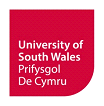 YR UNED GWAITH ACHOS MYFYRWYRGWEITHDREFNAU ASESU RISGBydd Panel Asesu Risg yn cael ei gynnull pan fydd y Brifysgol yn cael ei hysbysu neu’n dod i wybod bod:myfyriwr wedi datgelu ei fod, yn ystod ei astudiaethau, wedi derbyn rhybudd, cyhuddiad neu euogfarn droseddol;myfyriwr yn destun ymchwiliad gan yr awdurdodau perthnasol oherwydd bod amheuaeth ei fod wedi cyflawni trosedd ddifrifol;ymchwiliad ar fin dechrau;pryder wedi’i godi yn ystod ymchwiliad i gamymddygiad honedig fod y myfyriwr yn berygl iddo’i hun neu i bobl eraill.Mae’n bosibl y bydd Panel Asesu Risg yn cael ei gynnull hefyd mewn amgylchiadau eithriadol eraill, os bydd Ysgrifennydd y Brifysgol o’r farn bod angen gwneud hynny.Rhaid ymgymryd â’r asesiad risg i ddiogelu’r myfyriwr ei hun, aelodau eraill cymuned y Brifysgol, neu enw da’r Brifysgol.Mae aelodaeth y Panel Asesu Risg fel a ganlyn:Bydd pob aelod o’r panel, o fewn eu timau, yn enwebu rhywun i gymryd eu lle pryd bynnag y byddant allan o’r swyddfa neu ar eu gwyliau neu pan na fyddant ar gael.  Gall y Cadeirydd ofyn i aelod staff y mae ganddo/ganddi arbenigedd penodol fynychu gwrandawiad os ystyrir bod hynny’n angenrheidioil.  Rhaid i o leiaf bedwar aelod fod yn bresennol er mwyn i wrandawiad gael ei gynnal.Swyddogaeth y Panel Asesu Risg yw:gwerthuso’r amgylchiadau fel y’u cyflwynwyd;nodi a mesur risgiau;ystyried pa gamau, os o gwbl, y dylid eu cymryd i ddileu neu leihau’r risgiau.Wrth asesu risg a phenderfynu pa gamau rhagofalus, os o gwbl, y dylid eu cymryd, rhaid rhoi ystyriaeth i’r canlynol:y math o gamymddygiad;amgylchiadau’r digwyddiad;amgylchiadau’r unigolion dan sylw;barn yr heddlu/erlynydd/gwasanaeth prawf.Bydd gan y myfyriwr yr hawl i gyflwyno sylwadau ysgrifenedig cyn i’r penderfyniad gael ei wneud neu, os nad yw hynny’n bosibl oherwydd natur frys neu sensitif y mater, cyn gynted â phosibl wedi hynny.Fel rheol ni fydd gofyn i’r myfyriwr gyfarfod â’r Panel Asesu Risg.  Sut bynnag, mae’n bosibl y bydd y Panel Asesu Risg yn ystyried bod hyn yn angenrheidiol o dan rai amgylchiadau.Bydd yr Uned Gwaith Achos Myfyrwyr yn ysgrifennu at y myfyriwr i roi gwybod iddo/iddi fod Panel Asesu Risg yn cael ei gynnull a, lle y bo’n briodol, bydd yn gofyn i’r myfyriwr ddarparu unrhyw wybodaeth berthnasol arall.Yn dilyn cyfarfod y Panel Asesu Risg, bydd Ysgrifennydd y Brifysgol yn ysgrifennu at y myfyriwr o fewn 2 ddiwrnod gwaith i roi gwybod am ganlyniad y cyfarfod. Rhaid i gamau rhagofalus fod yn rhesymol a chymesur.  Dyma restr anghyflawn o enghreifftiau o gamau rhagofalus posibl y gellir eu cymryd:Gwahardd y myfyriwr o’i astudiaethau dros dro; dehonglir hyn fel gwahardd y myfyriwr o holl gampysau a gwasanaethau’r Brifysgol, gan gynnwys llety preswyl, oni fydd y Panel yn gwneud eithriadau ac yn eu hegluro i’r myfyriwr mewn ysgrifen.  Serch hynny, bydd y myfyriwr yn cael dod i’r campws i gyrchu unrhyw gymorth sydd ei angen wrth baratoi ei amddiffyniad, e.e. gan Undeb y Myfyrwyr neu’r Gwasanaethau Lles, ar yr amod y gwneir apwyntiadau ymlaen llaw drwy’r Uned Gwaith Achos Myfyrwyr.Atal y myfyriwr dros dro rhag mynd i’r campws, neu rai rhannau o’r campws (er enghraifft, Undeb y Myfyrwyr neu neuaddau preswyl).Gwahardd y myfyriwr rhag cyrchu cyfleusterau TG y Brifysgol.Gosod cyfyngiadau/amodau penodol ar y myfyriwr (er enghraifft, gofyn i’r myfyriwr symud llety a/neu ofyn i’r myfyriwr beidio â chysylltu ag unigolion penodol a/neu ofyn i’r myfyriwr fynychu cyfarfodydd rheolaidd gyda staff enwebedig neu asiantaethau allanol).Atal myfyriwr dros dro o leoliad gwaith.Caiff myfyriwr ei wahardd rhag astudio am gyfnod penodol o amser ac yn amodol ar adolygiadau rheolaidd, fel y diffinnir gan y Panel Asesu Risg.Bydd y Panel Asesu Risg yn ystyried effaith neu effaith bosibl unrhyw fesurau a gymerir ar y myfyriwr a’r trefniadau cymorth y bydd eu hangen ar gyfer y myfyriwr/myfyrwyr sy’n gysylltiedig â’r achos; er enghraifft, sesiynau cynghori ac addasiadau academaidd, ac unrhyw fesurau sy’n angenrheidiiol i warchod yr ymchwiliad a/neu’r unigolyn sy’n gwneud y gwyn.Dylai myfyrwyr geisio cyngor ac arweiniad gan y Tîm Cyngor Arian Myfyrwyr ynghylch eu hamgylchiadau ariannol a goblygiadau unrhyw gamau rhagofalus a gymerir.Bydd y cyfnod amser ar gyfer yr adolygiad yn cael ei osod gan y Panel Asesu Risg, a fydd yn cymryd amgylchiadau pob achos i ystyriaeth.  Nodir dyddiad yr adolygiad ar y Ffurflen Asesu Risg.Gall y myfyriwr ofyn am adolygiad o ganlyniad y Panel Asesu Risg.  Rhaid gwneud hyn mewn ysgrifen gan ddefnyddio’r ffurflen safonol ‘Cais am Adolygiad o Ganlyniad y Panel Asesu Risg’ a rhaid cyflwyno’r ffurflen i’r Is-Ganghellor, neu ei enwebai, o fewn 5 diwrnod gwaith ar ôl cael gwybod am y gwaharddiad.  Mae’n bosibl y bydd yr Is-Ganghellor, neu ei enwebai, yn gofyn am gyfarfod gyda’r myfyriwr os yw o’r farn bod hyn yn angenrheidiol.Bydd y myfyriwr yn gallu gofyn am adolygiad o’r penderfyniad ar unrhyw adeg os bydd amgylchiadau’r achos yn newid yn sylweddol.  Os na chymerir unrhyw gamau disgyblu wedyn, bydd y Brifysgol yn sicrhau hyd y bo modd nad yw’r gwaharddiad wedi rhoi’r myfyriwr dan anfantais.Bydd methiant ar ran y myfyriwr i gydymffurfio â phenderfyniad y Panel Asesu Risg yn peri adolygiad ar unwaith, a all arwain at weithredu mesurau mwy llym neu at gyfeirio’r myfyriwr yn syth at Reoliadau Ymddygiad Myfyrwyr y Brifysgol. Os bydd y myfyriwr yn gwrthod bodloni amodau/gofynion y Panel Asesu Risg fe’i cyfeirir yn syth at Reoliadau Ymddygiad Myfyrwyr y Brifysgol.YMDDYGIAD MYFYRWYR: FFURFLEN ASESU RISGYsgrifennydd y Brifysgol (Cadeirydd)Yn gyfrifol am gamau disgyblu ac am wahardd heb-ragfarn fyfyrwyr y gwnaed cwynion yn eu herbynCyfarwyddwr Gwasanaethau MyfyrwyrYn gyfrifol am helpu myfyrwyr drwy gyfrwng y Gwasanaeth Lles, cysylltu â myfyrwyr drwy gyfrwng tiwtoriaid preswyl, a chysylltu â chyfadrannau at ddibenion addysguCyfarwyddwr Gwasanaethau CampwsYn gyfrifol am fynediad i neuaddau, staff llety a newidiadau llety posibl Cyfarwyddwr Gwasanaethau CaplaniaethYn gyfrifol am gymorth bugeiliol i fyfyrwyr yr effeithiwyd arnynt a chysylltu â theuluoeddPennaeth DiogelwchYn gyfrifol am ddiogelwch, ynghyd â chysylltu dyddiol â Heddlu De Cymru/Gwent a logio adroddiadau o ddigwyddiadauPrif Swyddog Gweithredol, Undeb y MyfyrwyrYn gyfrifol am gymorth Undeb y Myfyrwyr ar gyfer myfyrwyr a mynediad i gyfleusterau Undeb y MyfyrwyrPennaeth Cyfathrebiadau CorfforaetholYn gweithredu fel man cydlynu ar gyfer cyfathrebiadau cyhoeddus a mewnol y Brifysgol â staff, myfyrwyr a rhanddeiliaid allanol yn unol â llif cyfathrebiadau wrth gefn y BrifysgolDeon Cyfadran y MyfyriwrYn gyfrifol am faterion academaidd yn ymwneud â’r myfyriwrCyfarwyddwr yr Academi, Campws DubaiYn gyfrifol am fyfyrwyr sy’n astudio ar Gampws DubaiCofrestrydd Cysylltiol: Gwaith Achos MyfyrwyrCyfrifoldeb gweithredol dros gymhwyso Rheoliadau Ymddygiad Myfyrwyr ac Addasrwydd i Ymarfer y BrifysgolSwyddog Gwaith Achos MyfyrwyrSwyddog cefnogiEnw’r MyfyriwrRhif YmrestruCwrs a Blwyddyn AstudioCyfadranRhif y FersiwnRisgiau i les a diogelwch y myfyriwr a phobl eraill Bron yn Sicr12Canolig12Canolig24Uchel60Uchel Iawn120Uchel Iawn240Risgiau i les a diogelwch y myfyriwr a phobl eraill Tebygol9Canolig9Canolig18Uchel45Uchel90Uchel Iawn180Risgiau i les a diogelwch y myfyriwr a phobl eraill Bach5Isel5Canolig10Canolig25Uchel50Uchel Iawn100Risgiau i les a diogelwch y myfyriwr a phobl eraill Annhebygol2Isel2Isel4Canolig10Canolig20Uchel40Risgiau i les a diogelwch y myfyriwr a phobl eraill Anghyffredin1Isel1Isel2Canolig5Canolig10Canolig20Risgiau i les a diogelwch y myfyriwr a phobl eraill Dibwys1Bach2Cymedrol5Mawr10Difrifol20Risg i’r teimladau o fregusrwydd o fewn cymuned y Brifysgol a’r niwed posibl i enw da’r Brifysgol Risg i’r teimladau o fregusrwydd o fewn cymuned y Brifysgol a’r niwed posibl i enw da’r Brifysgol Risg i’r teimladau o fregusrwydd o fewn cymuned y Brifysgol a’r niwed posibl i enw da’r Brifysgol Risg i’r teimladau o fregusrwydd o fewn cymuned y Brifysgol a’r niwed posibl i enw da’r Brifysgol Risg i’r teimladau o fregusrwydd o fewn cymuned y Brifysgol a’r niwed posibl i enw da’r Brifysgol Risg i’r teimladau o fregusrwydd o fewn cymuned y Brifysgol a’r niwed posibl i enw da’r Brifysgol Mesurau y mae angen eu cymryd i reoli’r risgiauRisg gweddillolCyfrifoldeb dros weithreduAmserlen ar gyfer cwblhauMesurau y mae angen eu cymryd i reoli’r risgiauRisg gweddillolCyfrifoldeb dros weithreduAmserlen ar gyfer cwblhauLlofnod y CadeiryddDyddiadDyddiad Adolygu